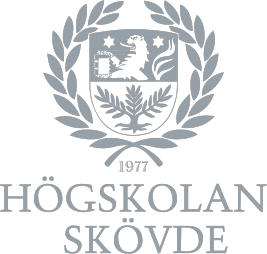 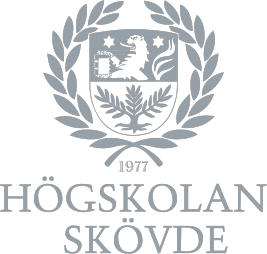 OMSL AGSARK  HEMTEN TAMEN C O VER  SHEET  HOME  E XAMIN ATION Kurs/Course  	 Delkurs/Sub-course  	Sista inlämningsdag/Deadline    	/  	 20  		Tid/Time  	Personnr/Personal ID No.  (YYMMDD)	Program/ProgrammNamn/Name (textat/in block letters)Antal inlämnade blad/ Number of sheets handed in.För lärarens anteckningar/Teacher’s notesMarkera lösta uppgifter med kryss/Mark solved questions with an X.Markera lösta uppgifter med kryss/Mark solved questions with an X.Markera lösta uppgifter med kryss/Mark solved questions with an X.Markera lösta uppgifter med kryss/Mark solved questions with an X.Markera lösta uppgifter med kryss/Mark solved questions with an X.Markera lösta uppgifter med kryss/Mark solved questions with an X.Markera lösta uppgifter med kryss/Mark solved questions with an X.Markera lösta uppgifter med kryss/Mark solved questions with an X.Markera lösta uppgifter med kryss/Mark solved questions with an X.Markera lösta uppgifter med kryss/Mark solved questions with an X.Markera lösta uppgifter med kryss/Mark solved questions with an X.Markera lösta uppgifter med kryss/Mark solved questions with an X.Markera lösta uppgifter med kryss/Mark solved questions with an X.Markera lösta uppgifter med kryss/Mark solved questions with an X.Markera lösta uppgifter med kryss/Mark solved questions with an X.Markera lösta uppgifter med kryss/Mark solved questions with an X.Markera lösta uppgifter med kryss/Mark solved questions with an X.Markera lösta uppgifter med kryss/Mark solved questions with an X.Markera lösta uppgifter med kryss/Mark solved questions with an X.Markera lösta uppgifter med kryss/Mark solved questions with an X.12345678910111213141516171819201234567891011121314151617181920Summa poäng/Total pointsBetyg/Mark